 Записаться на консультацию по предварительной записи Вы можете: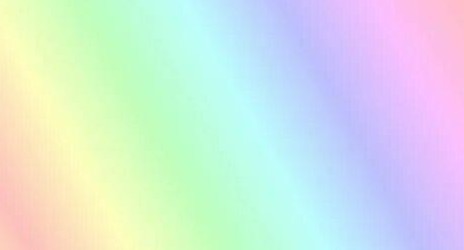 1. По телефону 8(48546) 2-24-90
2. По электронной почте ds-7.ulibka.posh@yarregion.ru  3. При личном обращенииНаш адрес: 152850, Россия, Ярославская область г. Пошехонье, ул. Воинова, д.50А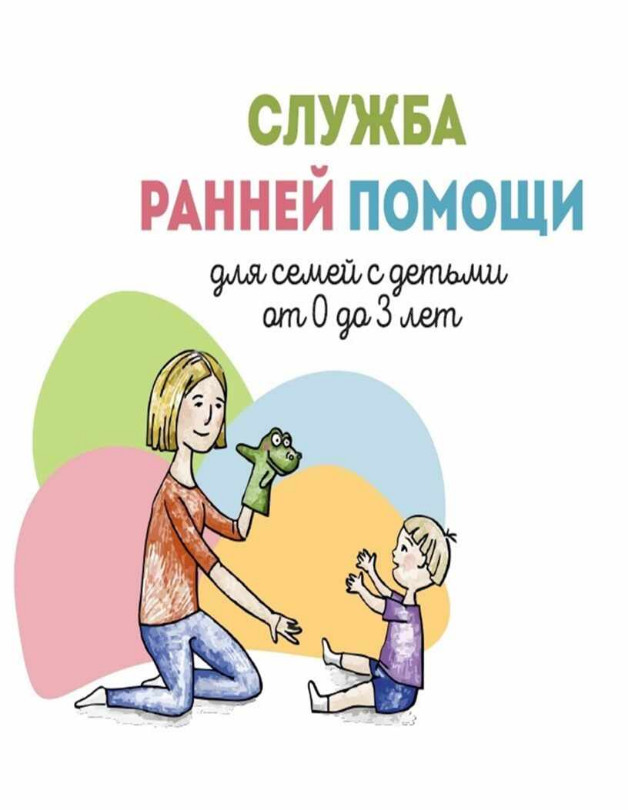 Часы работы: 8-00 — 17-00Обеденный перерыв: 12-00 - 13-00            МДБОУ ДС №7 «Улыбка»Служба ранней помощиРАННЯЯ ПОМОЩЬ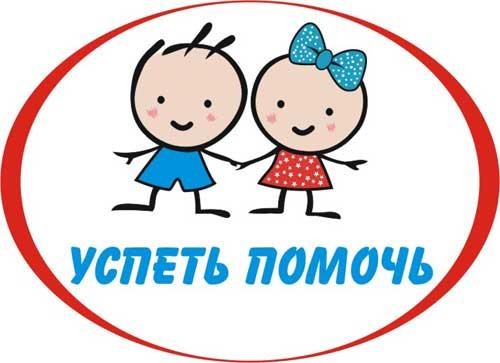 ПошехоньеРанняя помощь – комплекс услуг, направленный на всестороннюю поддержку и оказание помощи семьям с детьми, имеющим ограничения жизнедеятельности, в том числе детям с ограниченными возможностями здоровья, детям с инвалидностью или детям с риском возникновения нарушения развития в возрасте от 0 до 3-х лет.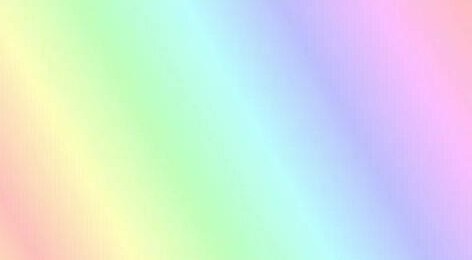 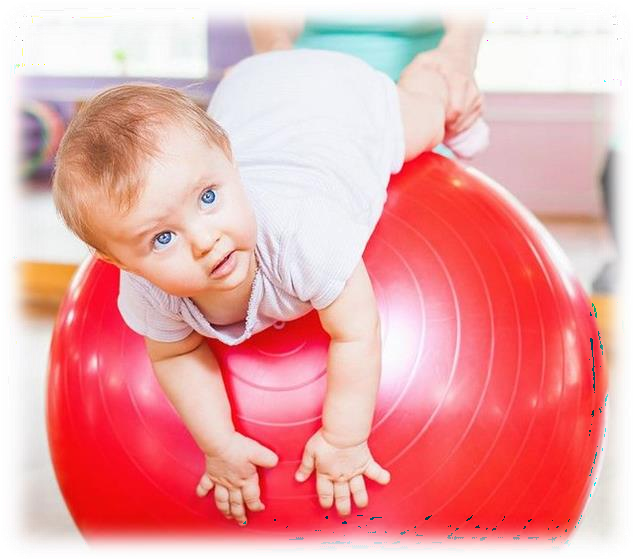 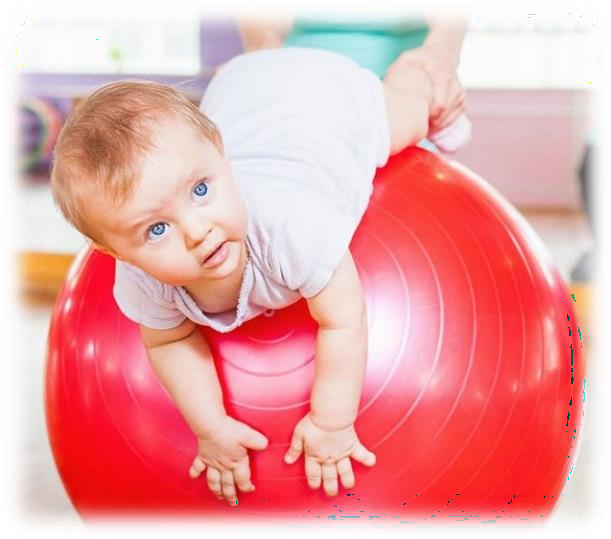 Ранний возраст – это период стремительного и интенсивного развития, а значит, уникальное время для коррекции нарушений в развитии.К потенциально нуждающимся в получении услуг ранней помощи относятся следующие категории детей:ребенок с инвалидностью;ребенок со стойким нарушением функций организма (не имеющего статус ребенка с инвалидностью) или заболеванием, приводящим к нарушениям функций организма, ребенок с задержкой развития;ребенок, воспитывающийся в государственном учреждении, в организации для детей-сирот и детей, оставшихся без попечения родителей;ребенок, воспитывающийся в семье, находящейся в трудной жизненной ситуации;ребенок, относящийся к категории детей с ограниченными возможностями здоровья;ребенок в возрасте до 3-х лет, чьи родители обеспокоены его развитием и трудностями поведения и адаптации.Целями услуг ранней помощи являются:улучшение функционирования ребёнка в естественных жизненных ситуациях (ЕЖС);повышение качества взаимодействия и отношений ребёнка с родителями, другими непосредственно ухаживающими за ребёнком лицами, в семье;повышение компетентности родителей и других непосредственно ухаживающих за ребёнком лиц в вопросах развития и воспитания ребенка;включение ребенка в среду сверстников, расширение социальных контактов ребенка и семьи.Комплект документов родителей (законных представителей) для получения услуг ранней помощи:документ,	удостоверяющий	личность	родителей (законных представителей) (паспорт);свидетельство о рождении ребёнка; СНИЛС;заключение	психолого-медико-педагогической комиссии (при наличии);справка, подтверждающая факт наличия инвалидности (для ребёнка с инвалидностью);индивидуальная	программа	реабилитации	и/или абилитации ребёнка-инвалида;индивидуальная программа предоставления социальных услуг;согласие на обработку персональных данных;заявление родителя (законного представителя).Все услуги ранней помощи предоставляются БЕСПЛАТНО